Attachment 5E-Mail Address Request to NRC NIST Non-AwardeesNRC NIST POSTDOCTORAL RESEARCH ASSOCIATESHIP PROGRAM EVALUATIONDear Sir or Madame,  [WE WILL USE MAIL MERGE TO CUSTOMIZE]I am contacting you today on behalf of the National Research Council (NRC) and the National Institute of Standards and Technology (NIST) to participate in a survey of the NRC Research Associateship Program at NIST.  NIST’s International and Academic Affairs Office (IAAO) has contracted Westat, an independent research firm located in Rockville, Maryland, to conduct the survey (OMB No.: 1234-5678).  The survey is being administered to randomly selected individuals who applied for an NRC postdoc at NIST between 1980 and 2010.  The survey is designed to be completed in about 30 minutes.  Why is NIST conducting the study?  NIST is conducting the study to collect information on current professional activities and experiences of applicants of the NRC Research Associateship Program at NIST.  The collection of the evaluation assessment data will provide NIST with a better understanding of the professional pursuits and activities of NRC postdoctoral applicants.How does NIST protect the confidentiality of the information that survey participants provide?  The survey data are being collected by Westat; individual responses to the survey will not be shared with NRC or NIST.  Personal information (including name) will be removed from survey data and a random ID code will be assigned to each participant.  The information collected will be published in aggregate form only and will not identify individuals in any reports or presentations.  We are mailing you this letter because we were able to locate your work or home address but do not have your e-mail address.  We would like to e-mail you information on how you may access the online survey.  If you could provide your e-mail address, we would appreciate it.  Please send your e-mail address to Kimberly Raue at nrcpostdocsurvey@westat.com or you may call her at 1-800-937-8281, ext. 3865 (toll free) or 301-294-3865.  If you have any questions about this study, please feel free to contact the Principal Investigator Dr. Keith MacAllum at keithmacallum@westat.com, 1-800-937-8281, ext. 8854 (toll free) or 301-610-8854.  You may also contact Dr. Susan Heller-Zeisler, NRC NIST Program Manager in the IAAO [szeisler@nist.gov].  Thank you for your assistance.Sincerely,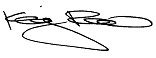 Kimberley Raue Westat Survey Manager for NIST1600 Research Blvd.Rockville, MD 20850-3195Phone:  1-800-937-8281, ext. 3865 (toll free) or 301-294-3865E-mail:  nrcpostdocsurvey@westat.com